В соответствии со статьей 39 Градостроительного кодекса Российской Федерации, решением Совета депутатов города Новосибирска от 24.06.2009 № 1288 «О Правилах землепользования и застройки города Новосибирска», на основании заключения по результатам публичных слушаний по вопросам предоставления разрешений на условно разрешенный вид использования земельного участка или объекта капитального строительства от 10.10.2016, рекомендаций комиссии по подготовке проекта правил землепользования и застройки города Новосибирска о предоставлении и об отказе в предоставлении разрешений на условно разрешенный вид использования земельного участка или объекта капитального строительства от 18.10.2016 ПОСТАНОВЛЯЮ:1. Предоставить разрешение на условно разрешенный вид использования земельного участка или объекта капитального строительства:1.1. Артемову А. Н. на условно разрешенный вид использования земельного участка в границах территории кадастрового квартала 54:35:013861 площадью 617 кв. м, расположенного по адресу (местоположение): Российская Федерация, Новосибирская область, город Новосибирск, ул. Трикотажная, 40а (зона застройки жилыми домами смешанной этажности (Ж-1)), - «для индивидуального жилищного строительства (2.1)».1.2. Духович Н. П. на условно разрешенный вид использования земельного участка в границах территории кадастрового квартала 54:35:072625 площадью 414 кв. м, расположенного по адресу (местоположение): Российская Федерация, Новосибирская область, город Новосибирск, ул. Воинская, 109 (зона застройки жилыми домами смешанной этажности (Ж-1)), - «для индивидуального жилищного строительства (2.1)».1.3. Пахилко Е. Г. на условно разрешенный вид использования земельного участка в границах территории кадастрового квартала 54:35:013925 площадью 473 кв. м, расположенного по адресу (местоположение): Российская Федерация, Новосибирская область, город Новосибирск, ул. Малая Айвазовского, 5 (зона улично-дорожной сети (ИТ-3)), - «для индивидуального жилищного строительства (2.1)».1.4. Подкутиной Е. Ф. на условно разрешенный вид использования земельного участка в границах территории кадастрового квартала 54:35:063911 площадью 826 кв. м, расположенного по адресу (местоположение): Российская Федерация, Новосибирская область, город Новосибирск, пер. 3-й Вертковский, 5 (зона застройки жилыми домами смешанной этажности (Ж-1)), - «для индивидуального жилищного строительства (2.1)».1.5. Милютиной М. И. на условно разрешенный вид использования земельного участка с кадастровым номером 54:35:091655:31 площадью 456 кв. м, расположенного по адресу (местоположение): Российская Федерация, Новосибирская область, город Новосибирск, ул. Белоусова, 19 (зона застройки жилыми домами смешанной этажности (Ж-1)), - «для индивидуального жилищного строительства (2.1)».1.6. Шарипову Р. З. на условно разрешенный вид использования земельного участка в границах территории кадастрового квартала 54:35:063425 площадью 508 кв. м, расположенного по адресу (местоположение): Российская Федерация, Новосибирская область, город Новосибирск, ул. Бакинская, 53 (зона застройки жилыми домами смешанной этажности (Ж-1)), - «для индивидуального жилищного строительства (2.1)».1.7. Ушакову К. В. на условно разрешенный вид использования земельного участка в границах территории кадастрового квартала 54:35:014035 площадью 214 кв. м, расположенного по адресу (местоположение): Российская Федерация, Новосибирская область, город Новосибирск, ул. Партизанская, 103 (зона застройки жилыми домами смешанной этажности (Ж-1)), - «для индивидуального жилищного строительства (2.1)».1.8. Шевцовой Л. В. на условно разрешенный вид использования земельного участка в границах территории кадастрового квартала 54:35:032915 площадью 331 кв. м, расположенного по адресу (местоположение): Российская Федерация, Новосибирская область, город Новосибирск, ул. 2-я Сухарная Береговая, 25 (зона застройки жилыми домами смешанной этажности (Ж-1)), - «для индивидуального жилищного строительства (2.1)».1.9. Кобизовой Л. Н. на условно разрешенный вид использования земельного участка с кадастровым номером 54:35:042445:52 площадью 497 кв. м, расположенного по адресу (местоположение): Российская Федерация, Новосибирская область, город Новосибирск, ул. Кавалерийская, 268, и объекта капитального строительства (зона застройки жилыми домами смешанной этажности (Ж-1)) - «для индивидуального жилищного строительства (2.1) - индивидуальные дома».1.10. Двухжильной М. Д. на условно разрешенный вид использования земельного участка в границах территории кадастрового квартала 54:35:074370 площадью 600 кв. м, расположенного по адресу (местоположение): Российская Федерация, Новосибирская область, город Новосибирск, ул. 9-го Ноября, 209 (зона застройки жилыми домами смешанной этажности (Ж-1)), - «для индивидуального жилищного строительства (2.1)».2. Департаменту строительства и архитектуры мэрии города Новосибирска разместить постановление на официальном сайте города Новосибирска в информационно-телекоммуникационной сети «Интернет».3. Департаменту информационной политики мэрии города Новосибирска обеспечить опубликование постановления. 4. Контроль за исполнением постановления возложить на заместителя мэра города Новосибирска - начальника департамента строительства и архитектуры мэрии города Новосибирска.Семенихина2275448ГУАиГ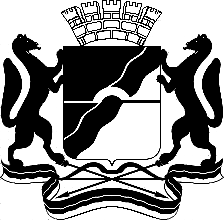 МЭРИЯ ГОРОДА НОВОСИБИРСКАПОСТАНОВЛЕНИЕОт  	  31.10.2016		№        4965	О предоставлении разрешений на условно разрешенный вид использования земельного участка или объекта капитального строительстваМэр города НовосибирскаА. Е. Локоть